A) ENDEUDAMIENTOENDEUDAMIENTO: Representa la relación entre la totalidad del pasivo exigible (corriente y no corriente) respecto al patrimonio neto más el pasivo total de la entidadFÓRMULA: (Pasivo corriente + Pasivo no corriente) / (Pasivo corriente + Pasivo no corriente + Patrimonio neto)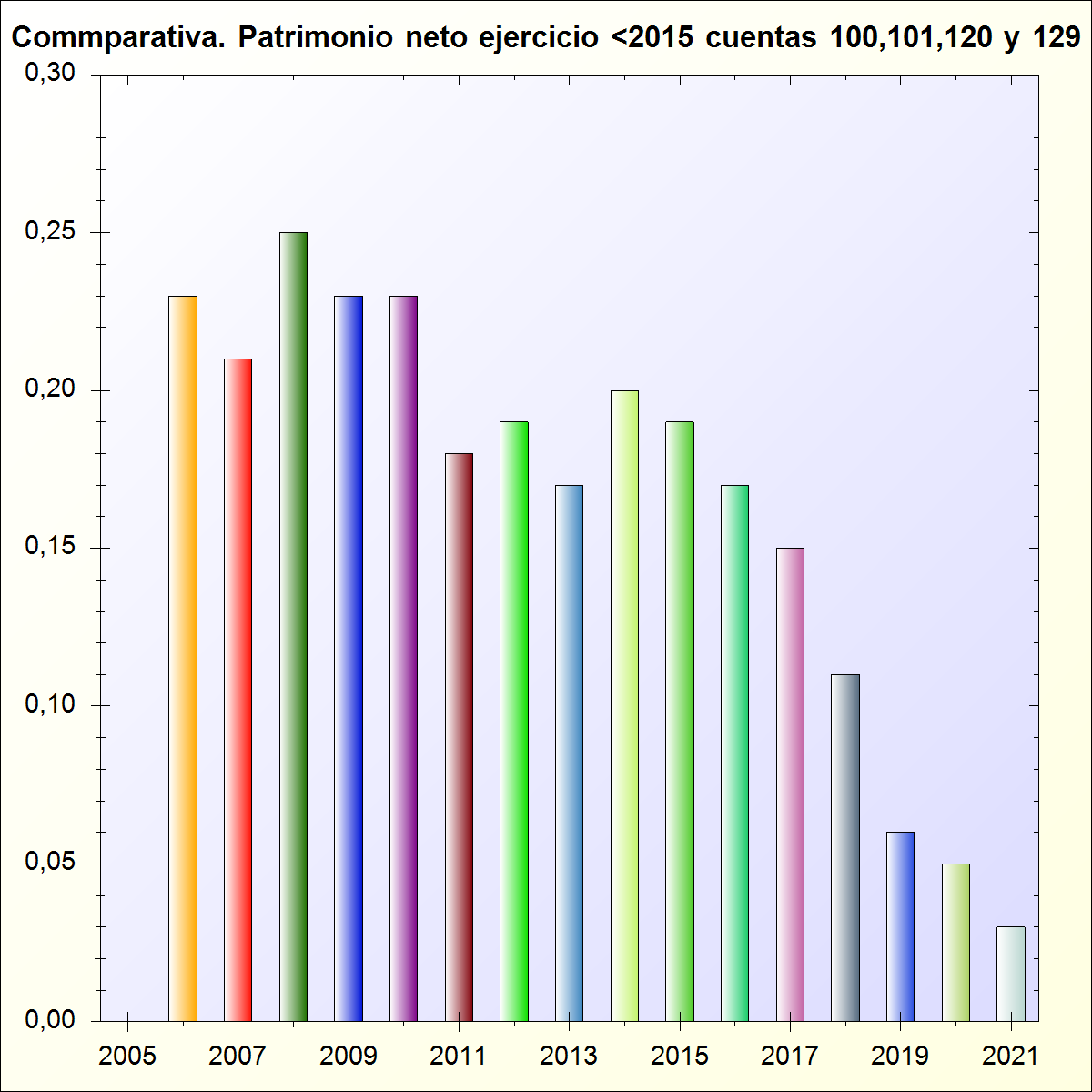 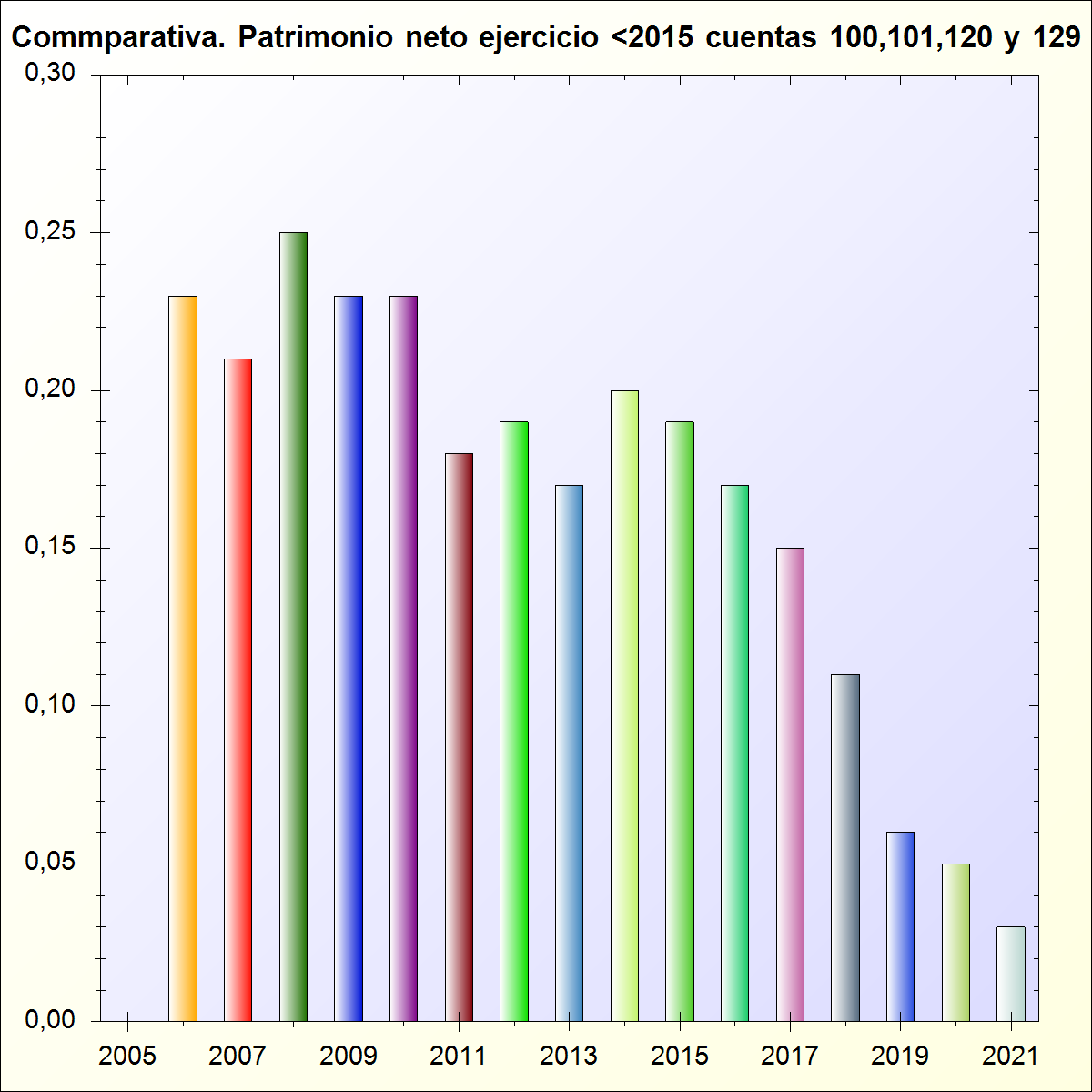 Pasivo corriente + Pasivo no corrientePasivo corriente +Porcentaje4.168.023,15123.982.351,813,00 %